DOCUMENTO 10BITÁCORA DE CUMPLIMIENTO DE HORAS DE PRÁCTICA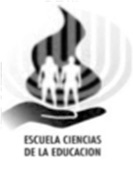 UNIVERSIDAD ESTATAL A DISTANCIAVICERRECTORÍA ACADÉMICAESCUELA DE CIENCIAS DE LA EDUCACIÓN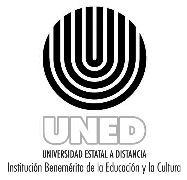 